Hierbij bied ik u de nota naar aanleiding van het verslag inzake het bovenvermelde voorstel aan.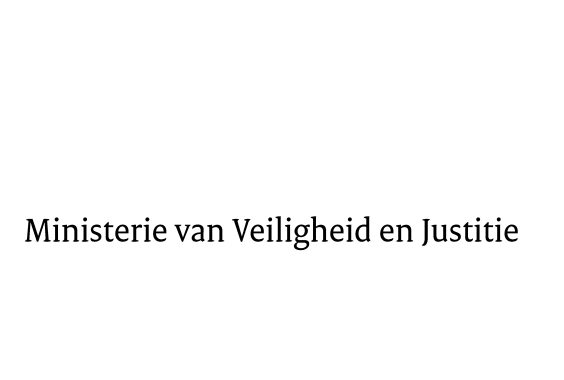 > Retouradres Postbus 20301 2500 EH  Den Haag> Retouradres Postbus 20301 2500 EH  Den HaagAan de Voorzitter van de Tweede Kamerder Staten-GeneraalPostbus 200182500 EA  DEN HAAG Aan de Voorzitter van de Tweede Kamerder Staten-GeneraalPostbus 200182500 EA  DEN HAAG Datum15 april 2013 OnderwerpImplementatie van kaderbesluit 2009/829/JBZ van de Raad van de Europese Unie van 23 oktober 2009 inzake de toepassing, tussen de lidstaten van de Europese Unie, van het beginsel van wederzijdse erkenning op beslissingen inzake toezichtmaatregelen als alternatief voor voorlopige hechtenis (PbEU L 294) (33 422)Directie Wetgeving en Juridische ZakenSector straf- en sanctierechtTurfmarkt 1472511 DP  Den HaagPostbus 203012500 EH  Den Haagwww.rijksoverheid.nl/venjOns kenmerk374403Bij beantwoording de datum en ons kenmerk vermelden. Wilt u slechts één zaak in uw brief behandelen.